26Chain Block Machine (quantity 50)Technical Specifications3-ton capacity c/w upper and lower hooks that can rotate 360 degreesPhoto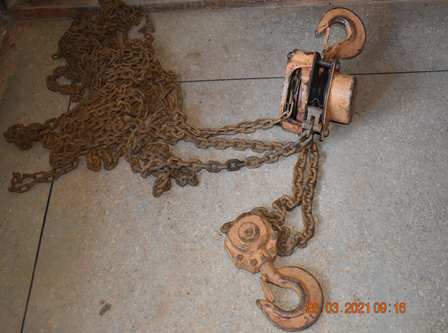 